here https://www.youtube.com/watch?v=F9dBn3aK4rw&feature=youtu.be 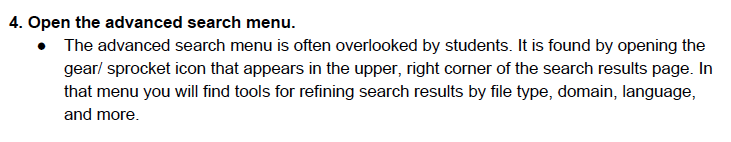 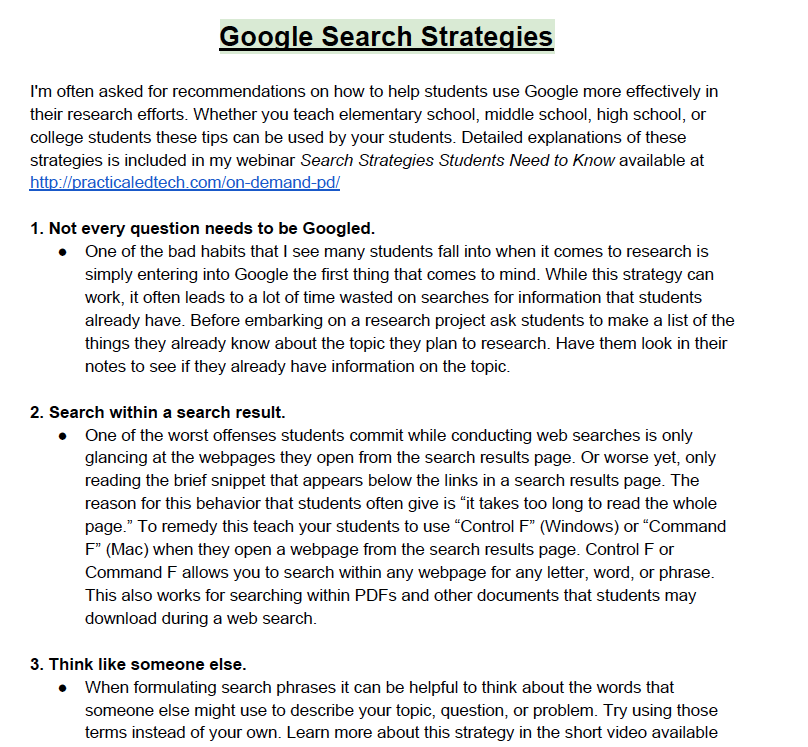 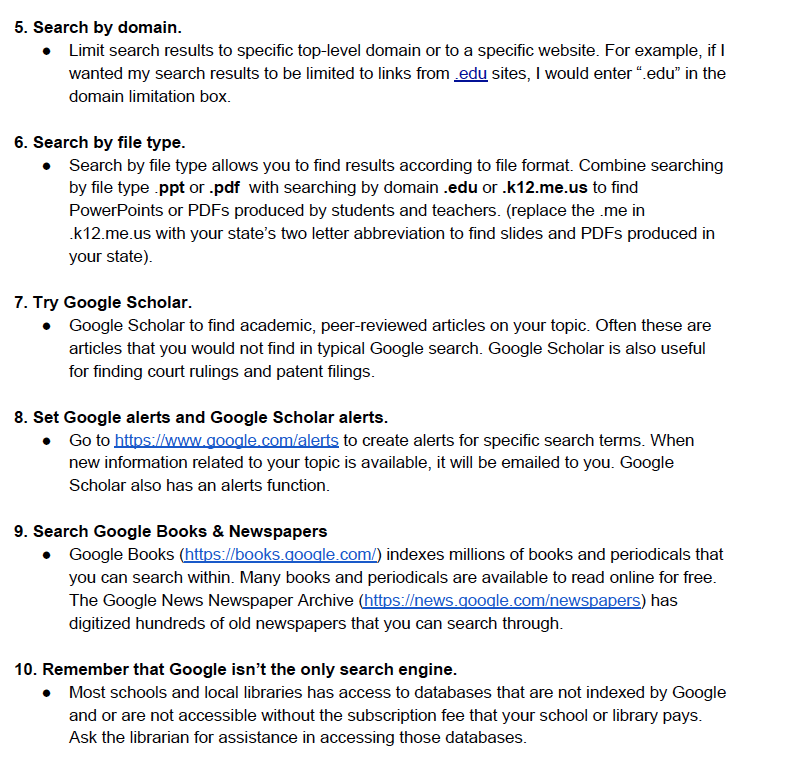 